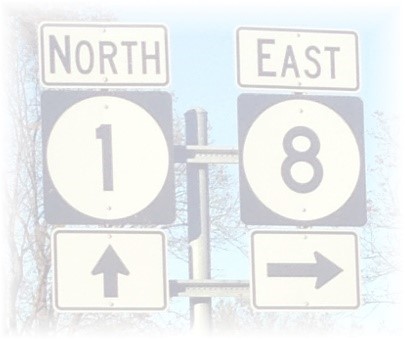 LEVEE BEATS & EATS AT ROSEDALEDOWNTOWN ROSEDALE, MISSISSIPPISATURDAY, NOVEMBER 6, 202110:00 A.M. – 6:00 P.M.FOOD VENDOR APPLICATIONVendor/Business Name ______________________________________________________________________Contact Name _____________________________________________________________________________Address__________________________ City____________________ State __________ Zip_______________Phone____________________________________ Email___________________________________________*** ALL COMMUNICATIONS REGARDING THE FESTIVAL WILL OCCUR VIA EMAIL***savingrosedale@gmail.comPlease include a complete detail listing of the items you will be selling:Please complete the payment section below. All 10 x 20 food vendor spaces are $125.00. If you require more than a 10 x 20 space, please contact beforehand regarding pricing.# of vendor spaces needed:	__________ x $125.00                   TOTAL AMOUNT DUE	$_________Method of Payment: Please make checks payable to Friends of Rosedale and remit payment along with completed application to:Friends of RosedaleATTN: Levee Beats & EatsP.O. Box 265Rosedale, MS 38769I have been provided a copy of the rules and regulations associated with being a vendor for Levee Beats and Eats at Rosedale and I agree to abide by them.Signature:____________________________________________  Date:________________________Friends of Rosedale – P.O. Box 265 – Rosedale, MS 38769 www.friendsofrosedale.com